Photo Imaging	Course No. 30105	Credit: 0.5Pathways and CIP Codes: Digital Media (09.0702); Graphic Design (50.0499)Course Description: Technical Level: Photo Imaging teaches the technical skills needed to produce quality images for use in a variety of applications. Topics include use of equipment, software and techniques to take, edit and manipulate digital images.Directions: The following competencies are required for full approval of this course. Check the appropriate number to indicate the level of competency reached for learner evaluation.RATING SCALE:4.	Exemplary Achievement: Student possesses outstanding knowledge, skills or professional attitude.3.	Proficient Achievement: Student demonstrates good knowledge, skills or professional attitude. Requires limited supervision.2.	Limited Achievement: Student demonstrates fragmented knowledge, skills or professional attitude. Requires close supervision.1.	Inadequate Achievement: Student lacks knowledge, skills or professional attitude.0.	No Instruction/Training: Student has not received instruction or training in this area.Benchmark 1: CompetenciesBenchmark 2: CompetenciesI certify that the student has received training in the areas indicated.Instructor Signature: 	For more information, contact:CTE Pathways Help Desk(785) 296-4908pathwayshelpdesk@ksde.org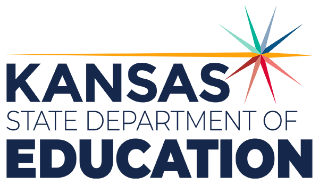 900 S.W. Jackson Street, Suite 102Topeka, Kansas 66612-1212https://www.ksde.orgThe Kansas State Department of Education does not discriminate on the basis of race, color, national origin, sex, disability or age in its programs and activities and provides equal access to any group officially affiliated with the Boy Scouts of America and other designated youth groups. The following person has been designated to handle inquiries regarding the nondiscrimination policies:	KSDE General Counsel, Office of General Counsel, KSDE, Landon State Office Building, 900 S.W. Jackson, Suite 102, Topeka, KS 66612, (785) 296-3201. Student name: Graduation Date:#DESCRIPTIONRATING1.1Increase knowledge of careers related to photo journalism photography, including but not limited to photojournalism, aerial, architectural, food, landscape, portraiture, sports, wildlife and commercial photography.#DESCRIPTIONRATING2.1Explore the variety of uses of photos and images in media.2.2Discuss current and emerging issues surrounding imaging technologies.2.3Recognize and capture storytelling images that utilize strong elements of composition and complement story content.2.4Identify camera equipment, hardware and software to meet a variety of needs.2.5Explain the operation of different cameras (including features and uses).2.6Define the role that photographs and/or images play in storytelling.2.7Explore photo editing software.2.8Understand the consequences of photo manipulation.2.9Understand and correctly resize an image for a variety of media including but not limited to correct resolution for print, web and display options.2.10Critique photographic work (including an analysis of technique, content, composition and the ability to convey message or tell a story).2.11Understand freedom of the press and define the photographer’s rights and responsibilities.2.12Apply principles of composition to improve picture taking capabilities.2.13Demonstrate the ability to select and use the correct equipment for a specific photographic assignment.2.14Demonstrate an understanding of aperture, shutter speed, white balance, ISO and depth of field.2.15Demonstrate an understanding of the ethical and legal issues associated with photography, including invasion of privacy, copyright law, and the National Press Photographers Association’s code of ethics.2.16Create a portfolio to illustrate skill development.2.17Explore how photography and photographic images have made an impact on history.2.18Understand how different lenses affect photographs, including but not limited to standard, zoom, prime, telephoto, fisheye and wide angle lenses.2.19Understand the differences between and uses of photo file types, including but not limited to, JPG, TIF, RAW, PNG.